РЕКОМЕНДАЦІЇ ВЧИТЕЛЯМ ІЗ ЗАБЕЗПЕЧЕННЯ ЗАСОБІВ ВПЛИВУ НА ПІДЛІТКА ЩОДО ПОЛІПШЕННЯ ЙОГО ПОВЕДІНКИ1. Пошук і знаходження шляхів підвищення мотивації до навчання у слабких учнів:– винагорода дітей за досить незначний прогрес під час навчальної діяльності, а не за досконалість в ній;- активне заохочення в творчій діяльності, в спорті, в різних шкільних заходах тощо.2. Виховання теплих почуттів до школи у слабких учнів:– дозволяти дітям брати участь у найважливіших справах школи, наділивши їх певною часткою відповідальності.3. Не присвоювати дітям ніяких ярликів, спиратися на заохочення, підтримку, а не на покарання:– не бажано розділяти учнів (шляхом оголошень оцінок чи розподілу по групах), бо діти позбавляються необхідної мотивації;- корисно знаходити сильні сторони слабких учнів і хвалити їх за те, що їм вдається.4. В роботу школи включати більше елементів, що задовольняють соціальні інтереси підлітків:- розширювати позашкільні форми діяльності підлітків;– залучати їх до організації такої діяльності;– прикладом, шляхом бесід виховувати у підлітків усвідомлення, прийняття шкільних цінностей та норм.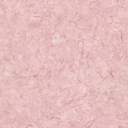 